産業ミックス　ワークシート①○○区（市）からのきょりを調べよう。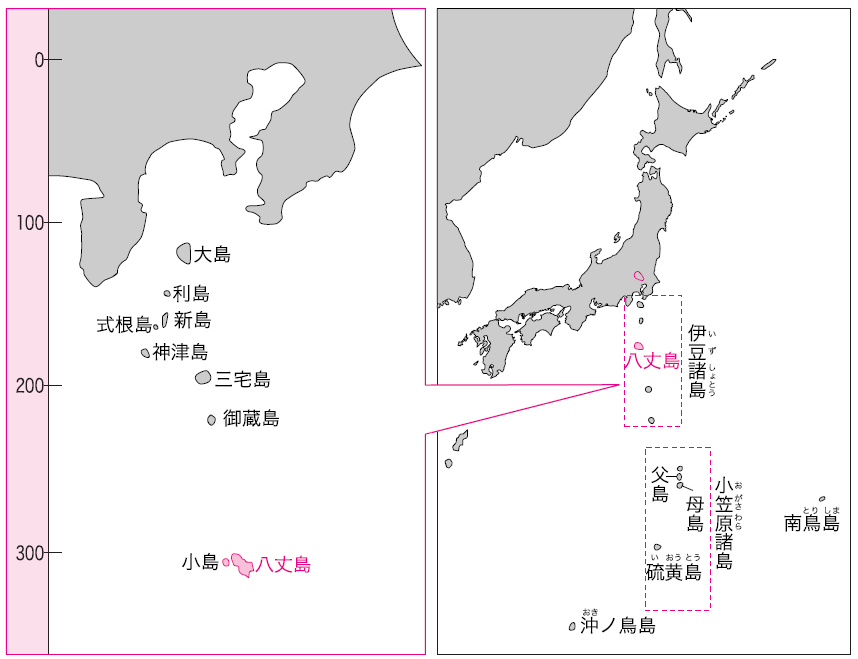 ・○○区（市）から　およそ　　　　　　　　㎞・飛行機で羽田空港から　　　　　　　　　　分・船で　　　　　　　　　　　　　　　　　　時間４年　（　　　　　　　　　　　　　　　　）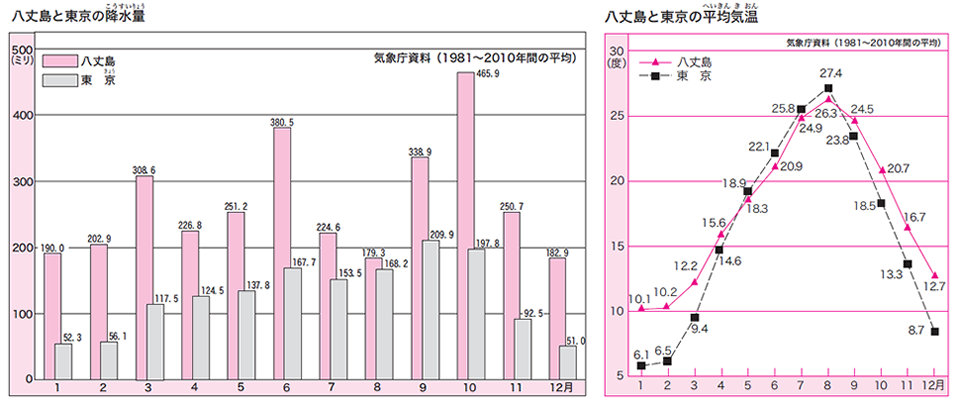 わたちたちの地域との違いをまとめよう。・・・・